Bristol bike project: After the film1) Answer the following questions: How did you like the language? Did you recognize the British accent? Are there any differences in pronunciation?What do you know about Bristol? Who was the most interesting character for you? Who had the most touching life story? What do you know about it? How does the project work? What is the founder's opinion about refugees? What is yours? How do the people describe riding the bike? What is it like for them? Are they successful? How many bikes did they give out in 6 months? What would you say is the message of the film? What did you feel after watching it?2) Now try to answer the questions about migration. Give some examples of the historical events causing emigration of people. Do you know any famous emigrants who left our country? BONUS: Guess the famous emigrant just with the help of QR codes (you only need QR code scanner). Do you know why he/she migrated? 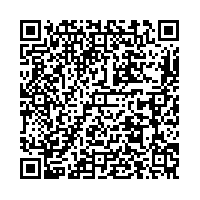 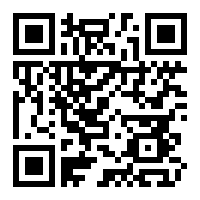 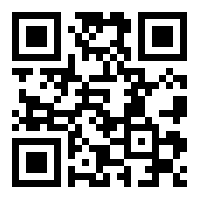 The name of this emigrant is ________________________. He left the country because ________________________________________________.a)
b)
c)
d)
e)
f)
g)
h)
